Publicado en Madrid  el 02/03/2015 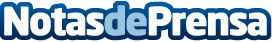 Carillas dentales, solución indolora para rejuvenecer toda una sonrisaNovedosos tratamientos de estética dental de máxima calidad, Carillas dentales Light® “sin tallar el diente”Datos de contacto:Clínica dental Bernabeu915631378Nota de prensa publicada en: https://www.notasdeprensa.es/carillas-dentales-solucion-indolora-para Categorias: Medicina Industria Farmacéutica Infantil Odontología http://www.notasdeprensa.es